WorkGuru Timesheet Signoff Form[ProjectName]    			ProjectNo:  [ProjectNumber]Client: [ClientName]I, [FormSupervisor], agree that these timesheets are true and currentSignature: [FormSignature]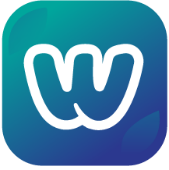 StaffTaskStart TimeFinish TimeLength[Staff][Task][StartTime][FinishTime][Length]